(A=0, S=357)Vice-Chair
Bates, Patricia C.

Members
Bradford, Steven
Jones, Brian W.
Kamlager, Sydney
Laird, John
Wieckowski, Bob
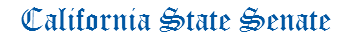 APPROPRIATIONS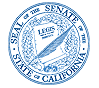 ANTHONY PORTANTINO CHAIRStaff Director
Mark McKenzie

Principal Consultant
Ashley Ames
Lenin Del Castillo
Robert Ingenito
Samantha Lui
Shaun Naidu
Janelle Miyashiro

Committee Assistant
Jennifer Douglas
State Capitol, Room 2206
(916) 651-4101
AGENDAThursday, May 20, 2021 
Upon adjournment of Session -- Senate ChamberAGENDAThursday, May 20, 2021 
Upon adjournment of Session -- Senate ChamberAGENDAThursday, May 20, 2021 
Upon adjournment of Session -- Senate ChamberSUSPENSE - FOR VOTE ONLY - AUTHORS NEED NOT BE PRESENTAllenSB 44California Environmental Quality Act: streamlined judicial review: environmental leadership transit projects.AllenSB 66California Council on the Future of Transportation: advisory committee: autonomous vehicle technology.AllenSB 83Sea Level Rise Revolving Loan Program.AllenSB 235Industrial hemp products. (Urgency)AllenSB 343Environmental advertising: recycling symbol.AllenSB 433California Coastal Act of 1976: enforcement: penalties.AllenSB 459Political Reform Act of 1974: lobbying.AllenSB 483Sentencing: resentencing to remove sentencing enhancements.AllenSB 502Hazardous materials: green chemistry: consumer products.AllenSB 563Second Neighborhood Infill Finance and Transit Improvements Act: housing developments: homelessness prevention programs: enhanced infrastructure financing plan review and amendment process.AllenSB 611Income taxes: credits: motion pictures. (Tax Levy)AllenSB 628California Creative Workforce Act of 2021.AllenSB 664Hospice licensure: moratorium on new licenses.AllenSB 724Guardianships and conservatorships.AllenSB 752Elections: disclosure of contributors.ArchuletaSB 244Lithium-ion batteries: illegal disposal: fire prevention.ArchuletaSB 268Parks and recreation: Lower Los Angeles River Recreation and Park District: Lower San Gabriel River Recreation and Park District: establishment: board of directors.ArchuletaSB 277Fireworks: dangerous fireworks: seizure: management.ArchuletaSB 643Fuel cell electric vehicle fueling infrastructure and fuel production: working group: statewide assessment.ArchuletaSB 662Energy: transportation sector: hydrogen.AtkinsSB 1Coastal resources: sea level rise.AtkinsSB 9Housing development: approvals.AtkinsSB 512State highways: relinquishment: Routes 75 and 282.BatesSB 248Sexually violent predators: open court proceedings.BatesSB 718Health care coverage: small employer groups.BeckerSB 68Building decarbonization.BeckerSB 345Energy programs and projects: nonenergy benefits.BeckerSB 355Court fees and costs: waiver.BeckerSB 503Voting: ballots and signature verification. BeckerSB 504Elections: voter registration.BeckerSB 596Greenhouse gases: cement and concrete production.BeckerSB 640Transportation financing: jointly proposed projects.BeckerSB 659Community colleges: California College Promise.BeckerSB 767Educational technology: Digital Education Equity Program: regional consortia: State Digital Equity Plan.BeckerSB 771Sales and Use Tax Law: zero emissions vehicle exemption. (Tax Levy)BeckerSB 775Felony murder: resentencing.BorgeasSB 430Small businesses: reduction or waiver of civil penalties for violation of regulations or statutes.BorgeasSB 462Disaster relief: Creek Fire: allocation to local agencies. BradfordSB 2Peace officers: certification: civil rights.BradfordSB 421Vehicles: driving under the influence of alcohol and drugs.BradfordSB 493Local government financing: juvenile justice. BradfordSB 521Drug manufacturers: value-based arrangement.BradfordSB 567Criminal procedure: sentencing.BradfordSB 586Criminal fees.BradfordSB 603Cannabis license deferral and waiver fee program: tax credit.BradfordSB 710District attorneys: conflicts of interest.BradfordSB 743Housing developments: broadband adoption: grant program. BradfordSB 777Insurance taxation: credit: California Jumpstart Act.BradfordSB 788Workers’ compensation: risk factors.CaballeroSB 6Local planning: housing: commercial zones.CaballeroSB 28Rural Broadband and Digital Infrastructure Video Competition Reform Act of 2021.CaballeroSB 351Water Innovation Act of 2021.CaballeroSB 359Climate change: Resilient Merced County Incentive Pilot Program.CaballeroSB 365E-consult service.CaballeroSB 371Health information technology.CaballeroSB 382Human trafficking: restraining orders.CaballeroSB 395Healthy Outcomes and Prevention Education Act: excise tax: electronic cigarettes: Health Careers Opportunity Grant Program.CaballeroSB 472Social Innovation Financing Program.CaballeroSB 490Housing acquisition and rehabilitation: technical assistance.CaballeroSB 532Pupil instruction: high school coursework and graduation requirements: exemptions.CaballeroSB 558Farmworker Disaster Relief Planning Task Force.CaballeroSB 625Community development financial institutions: grant program.CaballeroSB 670Form preparers: immigration.CorteseSB 32Energy: general plan: building decarbonization requirements.CorteseSB 37Contaminated Site Cleanup and Safety Act.Cortese (cont.)SB 213Workers’ compensation: hospital employees.CorteseSB 300Crimes: murder: punishment.CorteseSB 335Workers’ compensation: liability.CorteseSB 461Unfair Competition Law: enforcement.CorteseSB 692Local control and accountability plans: state priorities: least restrictive environment.CorteseSB 739California Universal Basic Income for Transition Age Youth pilot project.CorteseSB 791California Surplus Land Unit.DahleSB 207Photovoltaic Recycling Advisory Group.DahleSB 208Sierra Nevada Conservancy: Sierra Nevada Region: subregion: definitions: annual report.DahleSB 217Comprehensive sexual health education and human immunodeficiency virus (HIV) prevention education.DahleSB 229Pupil health: mental health services: grants.DahleSB 550Legislature: employment.DahleSB 592Fish and wildlife: working group: catastrophic wildfires: reports.DoddSB 20Student nutrition: eligibility for CalFresh benefits.DoddSB 99Community Energy Resilience Act of 2021.DoddSB 109Office of Emergency Services: Office of Wildfire Technology Research and Development.DoddSB 204Electricity: demand response.DoddSB 216Contractors: workers’ compensation insurance: mandatory coverage.DoddSB 222Water Rate Assistance Program.DoddSB 223Discontinuation of residential water service.DoddSB 332Civil liability: prescribed burning operations: gross negligence.DoddSB 451Beverage container recycling: pilot program. (Urgency)DoddSB 717Complex Needs Patient Act.Governmental OrganizationSB 820 Horse racing: state-designated fairs: allocation of revenues: gross receipts for sales and use tax.Governmental OrganizationSB 828Surplus state real property: disposal. DurazoSB 56Medi-Cal: eligibility.DurazoSB 62Employment: garment manufacturing.DurazoSB 270Public employment: labor relations: employee information.DurazoSB 321Employment safety standards: household domestic services.DurazoSB 330California Community Colleges: affordable housing.DurazoSB 424Tax credits: employment: homelessness. (Tax Levy)DurazoSB 481Sentencing: special circumstances.DurazoSB 575Hazardous waste facility permits: regulations.DurazoSB 639Minimum wages: persons with disabilities.DurazoSB 674Public Contracts: workforce development: transportation-related contracts.DurazoSB 731Criminal records: relief.EggmanSB 240Income tax: credits: food banks. (Tax Levy)EggmanSB 247Rare Disease Ombudsperson and Rare Disease Advisory Council.EggmanSB 316Medi-Cal: federally qualified health centers and rural health clinics.EggmanSB 320Domestic violence protective orders: possession of a firearm.EggmanSB 380End of life. EggmanSB 465Mental health.Eggman (cont.)SB 507Mental health services: assisted outpatient treatment.EggmanSB 605Medical Device Right to Repair Act.EggmanSB 699School climate: statewide school climate indicator: surveys.GlazerSB 19Wine growers: tasting rooms.GlazerSB 21Specialized license plates: mental health awareness.GlazerSB 22Education finance: school facilities: Public Preschool, K–12, and College Health and Safety Bond Act of 2022.GlazerSB 446Factual innocence. GlazerSB 547Animals: emergency response: California Veterinary Emergency Team program. GlazerSB 593Nonclassroom-based charter schools: audit requirements.GlazerSB 686Campaign disclosure: limited liability companies.GlazerSB 744Communicable diseases: respiratory disease information.GlazerSB 749Mental health program oversight: county reporting.GlazerSB 785Public postsecondary education: California Promise program: California State University students.GlazerSB 792Sales and use tax: retailers: reporting.GlazerSB 799Off-highway vehicular recreation: Carnegie State Vehicular Recreation Area: Alameda-Tesla Expansion Area. GlazerSB 804California Conservation Corps: forestry training center: formerly incarcerated individuals: reporting.GonzalezSB 4Communications: California Advanced Services Fund: deaf and disabled telecommunications program: surcharges. (Urgency)GonzalezSB 245Health care coverage: abortion services: cost sharing.GonzalezSB 338Joint and several liability of port drayage motor carrier customers: health and safety violations: prior offenders: liability owed to the state.GonzalezSB 452State government: Immigrant and Refugee Affairs Agency: Office of Immigrant and Refugee Affairs.GonzalezSB 606Workplace safety: violations of statutes: enterprise-wide violations: employer retaliation.GonzalezSB 635Cleanup activities on state highways, rights-of-way, off ramps, and homeless encampments.GonzalezSB 671Transportation: Clean Freight Corridor Efficiency Assessment.GonzalezSB 726Alternative fuel and vehicle technologies: Sustainable Transportation Strategy.GonzalezSB 776Safe drinking water and water quality.GroveSB 39Fraudulent claims: inmates. (Urgency)GroveSB 287Vehicles: trailers.GroveSB 348Veterans’ homes: closure.GroveSB 525School closures: mental health effects. (Urgency)GroveSB 610Personal income tax: credit: virtual learning costs: dependent of the taxpayer. (Tax Levy)GroveSB 658Property tax: exemptions: disabled veterans. (Tax Levy)HertzbergSB 262Bail.HertzbergSB 344Homeless shelters grants: pets and veterinary services.HertzbergSB 444Personal income tax: exclusions from gross income. (Tax Levy)HertzbergSB 450Fire protection: fire districts: funding: working group: report.HertzbergSB 552Drought planning: small water suppliers: nontransient noncommunity water systems. Hertzberg (cont.)SB 689Records: blockchain.HertzbergSB 728Density Bonus Law: purchase of density bonus units by nonprofit housing organizations.HuesoSB 416Corrections: educational programs.HuesoSB 580Department of Transportation: highways and roads: recycled plastics study and specifications.HuesoSB 589Air pollution: alternative vehicles and vehicle infrastructure.HuesoSB 604Natural resources: the Nature and Parks Career Pathway and Community Resiliency and Equity Act of 2021.HuesoSB 624Environmental Equity and Outdoor Access Act.HuesoSB 684California Border Commission.HuesoSB 687Emergency response: trauma kits.HuesoSB 697Cap-and-Trade Program: Green Hydrogen Credit Program. HuesoSB 705Workforce development: Binational Education and Workforce Opportunities Act.HurtadoSB 40Health care workforce development: California Medicine Scholars Program.HurtadoSB 61Workforce training programs: supportive services.HurtadoSB 100Extended foster care program working group. HurtadoSB 108State Healthy Food Access Policy.HurtadoSB 385Community Correctional Facilities: Shafter Modified Community Correctional Facility.HurtadoSB 393Migrant Childcare and Development Programs.HurtadoSB 402Multipayer Payment Reform Collaborative.HurtadoSB 428Health care coverage: adverse childhood experiences screenings.HurtadoSB 453Agriculture: Biosecurity and Emerging Infectious Disease Fund.HurtadoSB 464California Food Assistance Program: eligibility.HurtadoSB 492Maternal health.HurtadoSB 559Department of Water Resources: water conveyance systems: Canal Conveyance Capacity Restoration Fund.HurtadoSB 609CalFresh.HurtadoSB 648Care facilities.JonesSB 227Off-highway vehicles.JonesSB 305Political Reform Act of 1974: electronic filing. (Urgency)JonesSB 358Property crimes: mail theft.JonesSB 470Fishing and hunting: annual combined hunting and fishing licenses.JonesSB 528Juveniles: health information summary: psychotropic medication.JonesSB 565State Department of State Hospitals: facility expansion: report.KamlagerSB 642Health care: facilities: medical privileges.KamlagerSB 679Los Angeles County: affordable housing.LairdSB 322Grazing land: California Conservation Ranching Incentive Program.LairdSB 390Employment Development Department: comprehensive plan.LairdSB 418Sea level rise planning: database.LairdSB 438Redevelopment: enforceable obligations: City of Atascadero.LairdSB 456Fire prevention: forest health: action plan: reports.LairdSB 496Flood control: water development projects: Pajaro River.LairdSB 518 Developmental services: Self-Determination Program.Laird (cont.)SB 544Cannabis testing.LairdSB 602Review of conservatorships: care plans.LeyvaSB 53Unsolicited images.LeyvaSB 64Mobilehome parks: emergency relief: coronavirus (COVID-19). (Urgency)LeyvaSB 205School and community college employees: absences due to illness or accident.LeyvaSB 215DNA evidence.LeyvaSB 228Public postsecondary education: support services for foster youth: Cooperating Agencies Foster Youth Educational Support Program.LeyvaSB 246Early childhood education: reimbursement rates.LeyvaSB 278Public Employees’ Retirement System: disallowed compensation: benefit adjustments.LeyvaSB 299Victim compensation: use of force by a law enforcement officer.LeyvaSB 309School finance: college readiness: grants and notification. LeyvaSB 372Medium- and heavy-duty fleet purchasing assistance program: zero-emission vehicles.LeyvaSB 523Health care coverage: contraceptives.LeyvaSB 566Public postsecondary education: California State University: support staff employees: merit salary adjustments.LeyvaSB 727Labor-related liabilities: direct contractor.LimónSB 47Oil and gas: hazardous and idle-deserted wells and production facilities: expenditure limitations.LimónSB 50Early learning and care.LimónSB 293Medi-Cal specialty mental health services.LimónSB 296Code enforcement officers: safety standards.LimónSB 368Health care coverage: deductibles and out-of-pocket expenses.LimónSB 497Qualifying accounts for direct deposit of publically administered funds.LimónSB 535Biomarker testing.LimónSB 540Pupil instruction: improving pupil success: grant program.LimónSB 542Vehicle license fees for zero-emission vehicles: sales and use taxes on medium- or heavy-duty zero-emission trucks. (Tax Levy)LimónSB 543State agencies: nonprofit liaison.LimónSB 553Income taxes: California Work Opportunity Tax Credit. (Tax Levy)LimónSB 702Gubernatorial appointments: report.LimónSB 737California Student Opportunity and Access Program.McGuireSB 12Local government: planning and zoning: wildfires.McGuireSB 69North Coast Railroad Authority: right-of-way: Great Redwood Trail Agency: Sonoma-Marin Area Rail Transit District. McGuireSB 80Commercial fishing: inspection: crab traps. (Urgency)McGuireSB 98Public peace: media access.McGuireSB 104Elective tax: partnership: “S” corporation: credit.McGuireSB 206Firefighters Procedural Bill of Rights Act.McGuireSB 285California Tourism Recovery Act.McGuireSB 555Local agencies: transient occupancy taxes: short-term rental facilitator: collection.McGuireSB 716Habitat Restoration and Enhancement Act.MelendezSB 722Interscholastic athletics: adult supervisors: cardiopulmonary resuscitation training.MinSB 264Firearms: state property.MinSB 408Income and corporation taxes: credits: restaurants, bars, and hotels. (Tax Levy)MinSB 476California Financing Law: program administrators.MinSB 500Autonomous vehicles: zero emissions. MinSB 719Surplus land: exempt surplus land: eligible military base land.MinSB 763Sentencing: members of military: trauma.NewmanSB 242Health care provider reimbursements. (Urgency)NewmanSB 266State park system: Chino Hills State Park: expansion.NewmanSB 289Recycling: batteries and battery-embedded products.NewmanSB 362Community pharmacies: quotas.NewmanSB 583Elections: Voter registration: California New Motor Voter Program.NewmanSB 637Health facility reporting: staffing.NewmanSB 660Initiative, referendum, and recall petitions: compensation for signatures.NewmanSB 661Veterans’ farm and home loan program.NielsenSB 76Excluded employees: binding arbitration.NielsenSB 101Department of Motor Vehicles: records: confidentiality.NielsenSB 232Employment Development Department: policies and practices.NielsenSB 491Cigarette and Tobacco Products Licensing Act of 2003.Ochoa BoghSB 276Earned Income Tax Credit: 2021 credit calculation.Ochoa BoghSB 336Public health: COVID-19. (Urgency)Ochoa BoghSB 601Personal income taxes: exclusions: capital gains: sale of residence. (Tax Levy)Ochoa BoghSB 725Early childhood education: parent participation preschool programs.PanSB 17Office of Racial Equity.PanSB 250Health care coverage.PanSB 256California Advancing and Innovating Medi-Cal.PanSB 279Medi-Cal: delivery systems: services.PanSB 306Sexually transmitted disease: testing.PanSB 422Personal services contracts: state employees: physician and professional registry.PanSB 460Long-term health facilities: patient representatives.PanSB 510Health care coverage: COVID-19 cost sharing. (Urgency)PanSB 568Deductibles: chronic disease management.PanSB 598Sacramento Regional Transit District: employee relations.PanSB 742Vaccination sites: unlawful physical obstruction, intimidation, or picketing. (Urgency)PortantinoSB 14Pupil health: school employee and pupil training: excused absences: youth mental and behavioral health.PortantinoSB 15Housing development: incentives: rezoning of idle retail sites.PortantinoSB 45Wildfire Prevention, Safe Drinking Water, Drought Preparation, and Flood Protection Bond Act of 2022.PortantinoSB 224Pupil instruction: mental health education.PortantinoSB 237Special education: dyslexia risk screening.PortantinoSB 255Health insurance: employer associations: large group health insurance.PortantinoSB 381Surplus residential property: priorities and procedures: City of South Pasadena. (Urgency)Portantino (cont.)SB 387Peace officers: certification, education, and recruitment.PortantinoSB 457Public employee retirement systems: investment portfolios: divestment from Turkey.PortantinoSB 485Income taxes: tax credits: certified studio construction project. (Tax Levy)PortantinoSB 562Health care coverage: pervasive developmental disorders or autism.PortantinoSB 612Electrical corporations and other load-serving entities: allocation of legacy resources.PortantinoSB 715Criminal law.PortantinoSB 748Trespass: private universities.RothSB 97Pupil health: type 1 diabetes information: parent notification.RothSB 315Revocable transfer on death deeds.RothSB 607Professions and vocations.RothSB 667Property taxation: disabled veterans’ exemption: claims: executor and administrator of claimant’s estate.RothSB 755Workforce development: training-related job placement: reporting.RothSB 770California Community Colleges: pathways to law school programs: appropriation.RothSB 773Medi-Cal managed care: behavioral health services.RothSB 800Real estate: licenses.RothSB 801Healing arts: Board of Behavioral Sciences: licensees.RothSB 802Private postsecondary education.RothSB 803Barbering and cosmetology.RothSB 806Physician assistants: written examination.RubioSB 23Disorderly conduct: distribution of intimate images: statute of limitations.RubioSB 70Elementary education: kindergarten.RubioSB 72Property insurance: wildfire risk information reporting.RubioSB 310Unused medications: cancer medication recycling.RubioSB 426Municipal separate storm sewer systems: financial capability analysis.RubioSB 488Teacher credentialing: reading instruction.RubioSB 537Child welfare: domestic violence.RubioSB 538Domestic violence and gun violence restraining orders.RubioSB 560Climate Pollution Reduction in Homes Initiative: grants.RubioSB 678Unaccompanied Women Experiencing Homelessness Act of 2021.RubioSB 682Childhood chronic health conditions: racial disparities.RubioSB 691Personal Income Tax Law: Earned Income Tax Credit: Young Child Tax Credit.RubioSB 723Pupil instruction: tutoring program: learning loss mitigation.RubioSB 805Small nonprofit performing arts organizations: payroll and paymaster services grants: employment grants.SkinnerSB 16Peace officers: release of records.SkinnerSB 18Green electrolytic hydrogen.SkinnerSB 26Collegiate athletics: student athlete compensation and representation.SkinnerSB 27Carbon sequestration: state goals: natural and working lands: registry of projects.SkinnerSB 65Maternal care and services.SkinnerSB 81Sentencing: dismissal of enhancements.SkinnerSB 82Petty theft.SkinnerSB 257Property taxation: welfare exemption: museums. (Tax Levy)Skinner (cont.)SB 290Density Bonus Law: qualifications for incentives or concessions: student housing for lower income students: moderate-income persons and families: local government constraints.SkinnerSB 354Foster youth: relative placement.SkinnerSB 524Health care coverage: patient steering.SkinnerSB 746California Consumer Privacy Act of 2018: personal information: political purpose.SternSB 63Fire prevention: vegetation management: public education: grants: defensible space: fire hazard severity zones: forest management.SternSB 284Workers’ compensation: firefighters and peace officers: post-traumatic stress.SternSB 291Advisory Commission on Special Education: pupil advisory council.SternSB 376Wildlife: prohibitions on possession, transportation, and importation of wild animals: live animal markets.SternSB 406Oil and gas: operations: notice of intent: investigations: data availability.SternSB 423Energy: renewable and zero-carbon resources.SternSB 449Climate-related financial risk.SternSB 533Electrical corporations: wildfire mitigation plans: deenergization events: microgrids.SternSB 551California Electric Vehicle Authority.SternSB 582Climate Emergency Mitigation, Safe Restoration, and Just Resilience Act of 2021.SternSB 650Skilled nursing facilities.SternSB 693Pupil instruction: genocide education: the Holocaust.SternSB 790Wildlife connectivity mitigation credits.UmbergSB 34Libraries: student success cards. (Urgency)UmbergSB 41Privacy: genetic testing companies. (Urgency)UmbergSB 49Income taxes: credits: California Fair Fees Tax Credit. (Tax Levy)UmbergSB 106Mental Health Services Act: innovative programs.UmbergSB 241Civil actions.UmbergSB 349California Ethical Treatment for Persons with Substance Use Disorder Act.UmbergSB 366Automobile dismantling: task force.UmbergSB 399Specialized license plates: professional sports. UmbergSB 420Unemployment insurance: Unemployment Insurance Integrity Enforcement Act.UmbergSB 569Public contracts: judicial branch entities.UmbergSB 665Employment policy: voluntary veterans’ preference. UmbergSB 666Service of papers: electronic service by court.WieckowskiSB 38Beverage containers.WieckowskiSB 42Department of Toxic Substances Control: Board of Environmental Safety.WieckowskiSB 346In-vehicle cameras.WieckowskiSB 501Claims against public entities.WieckowskiSB 557Hazardous waste: treated wood waste.WieckowskiSB 807Enforcement of civil rights: Department of Fair Employment and Housing.WienerSB 10Planning and zoning: housing development: density.WienerSB 110Substance use disorder services: contingency management services.WienerSB 210Automated license plate recognition systems: use of data.WienerSB 221Health care coverage: timely access to care.Wiener (cont.)SB 234Transition Aged Youth Housing Program.WienerSB 243Trial testimony: expert witnesses: writ of habeas corpus.WienerSB 252Toxicological testing on dogs and cats.WienerSB 260Climate Corporate Accountability Act.WienerSB 314Alcoholic beverages. (Urgency)WienerSB 339Vehicles: road usage charge pilot program.WienerSB 357Crimes: loitering for the purpose of engaging in a prostitution offense.WienerSB 379University of California: contracts: health facilities.WienerSB 477General plan: annual report.WienerSB 478Planning and Zoning Law: housing development projects.WienerSB 519Controlled substances: decriminalization of certain hallucinogenic substances.WienerSB 617Residential solar energy systems: permitting.WienerSB 793Alcoholic beverages: music venue license: entertainment zones: consumption.WilkSB 360Consumer Credit Reporting Agencies Act: escrow agent rating services and escrow agents.WilkSB 545Pupil retention: COVID-19 impact. (Urgency)WilkSB 546Communications: lifeline universal service. (Urgency)